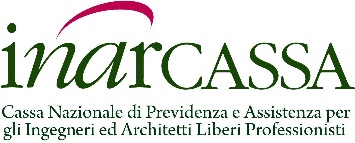 COMUNICATO STAMPAInarcassa: confermato Alfredo Granata Direttore GeneraleIl Consiglio di amministrazione di Inarcassa è lieto di rendere noto che, nella seduta del 27 ottobre u.s., ha deliberato la nomina in via definitiva del Dott. Alfredo Granata quale Direttore Generale dell’Associazione.Roma, 6 novembre 2023